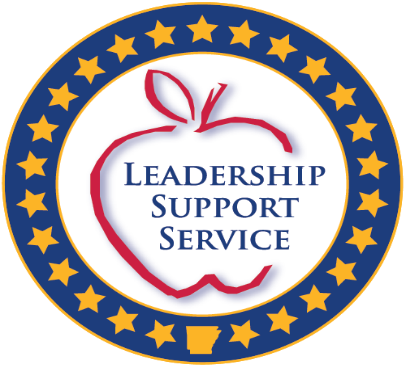 Arkansas Department of EducationDivision of Elementary and Secondary EducationChild Nutrition UnitRequest for Proposal (RFP) and ContractSchool Food Authority (SFA) Checklist for Contracting FSMC ServicesSchool Food Authority (SFA) Checklist for Contracting FSMC ServicesProcedures to Follow:Date Completed:Choose type of RFP – Fixed Priced or Cost Reimbursable.  Download from CNU website.Complete the SFA’s section of the RFP.  SFAs complete all information in RED (pages 1-11 fixed price or pages 1-12 cost reimbursable).  FSMC will complete all information in GREEN (pages 13-14 fixed price and pages 14-15 cost reimbursable).Submit the completed RFP to CNU for review.Scan and send RFP to Stephanie Starks:Stephanie.starks@arkansas.govQuestions:  Contact Susie Ward 501-324-9502 or susie.ward@arkansas.govReceive state agency evaluation email.  Advertise or email evaluated RFP to all registered Arkansas offerors.  A list will be provided with the evaluation email.Receive bids (At least 60 days must be provided for possible offerors to respond.)  Select bid that is most advantageous to the SFA.  Document the selection process.Scan and email selected contract to CNU for evaluation before signing the document.  Allow at least two weeks for the contract to be processed. A list of required documents to be sent to CNU will be sent to the SFAs bidding in March.Receive final CNU notification.Complete contract signature page and submit that page to CNU.  (Page 39 Fixed Price and Page 40 Cost Reimbursable)Contract Begins – July 1, 2020 or a date chosen by the SFAThis checklist is provided to help SFAs ensure that all the required steps are followed when contracting with a FSMC.This checklist is provided to help SFAs ensure that all the required steps are followed when contracting with a FSMC.